Sukienki mayoral - modne i wygodneSukienki mayoral to gwarancja wysokiej jakości materiałów oraz radosnych wzorów i kolorów, które na pewno spodobają się każdej dziewczynce. Podpowiadamy, gdzie znaleźć najładniejsze modele.Chcesz kupić swojej córce, chrześnicy lub siostrzenicy stylowe i wygodne ubranie? Zastanawiasz się jaką markę wybrać? Podpowiadamy, że sukienki mayoral to doskonały wybór dla młodszych i nieco starszych dziewczynek. Sprawdźmy, który model najbardziej przypadnie im do gustu.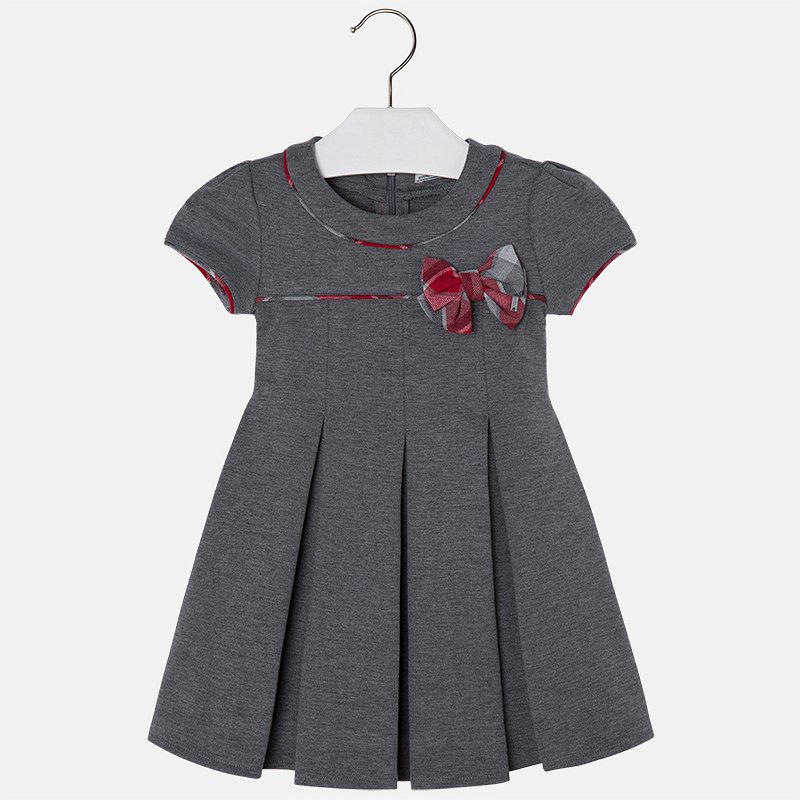 Wysoka jakość materiałówKiedy szukamy odzieży i niezbędnych artykułów dla naszych pociech, to przede wszystkim zależy nam na wysokiej jakości produktów oraz pewnym bezpieczeństwie dla zdrowia najmłodszych. Te wymagania z pewnością spełniają sukienki mayoral. Jest to ceniona marka, która posiada pozytywną renomę wśród rodziców. Proponuje ciekawe i oryginalne wzory oraz kolory, które cechują się radosnym i pozytywnym wydźwiękiem. W ofercie posiadają nie tylko ubranka dla dziewczynek, ale również chłopięce marynarki, bluzy, swetry, koszule, kurtki czy koszulki. Asortyment firmy charakteryzuje się wysoką jakością materiałów, które są miękkie i przyjemne w dotyku oraz precyzyjnym wykonaniem odzieży.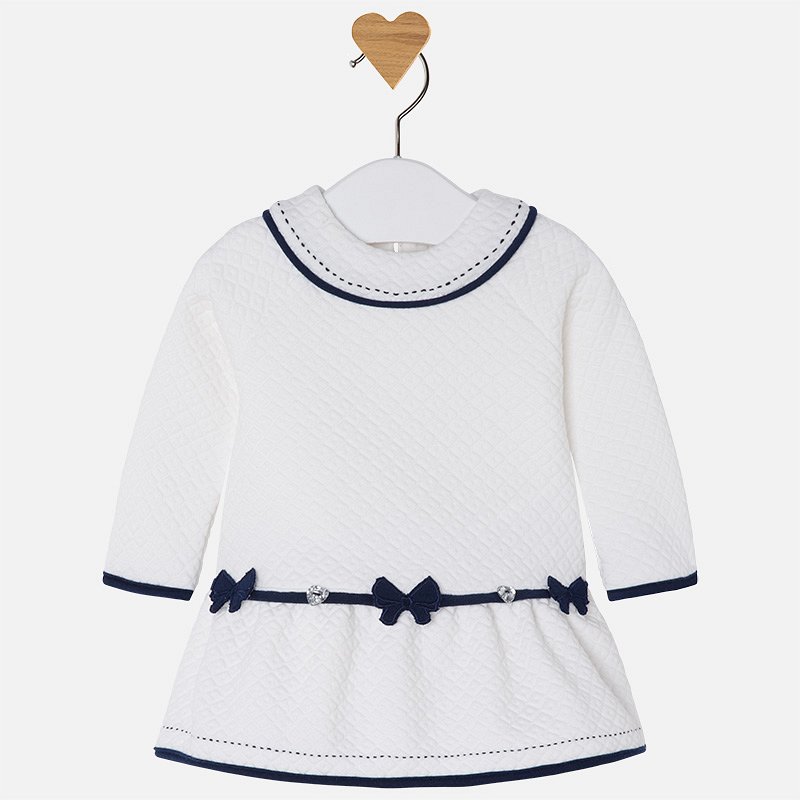 Gdzie kupić sukienki mayoral?Jeśli zainteresowały Cię sukienki mayoral oraz inne produkty tej marki, to zajrzyj na stronę internetową Baby Center. Proponujemy wiele modeli, spośród których z pewnością znajdziesz coś dla swojej pociechy. Ponadto oferujemy niezbędne akcesoria i obuwie dziecięce. Najważniejsza jest dla wygoda i komfort naszych najmłodszych. 